    UNIVERSIDAD AUTÓNOMA DE BAJA CALIFORNIA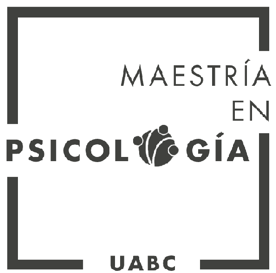 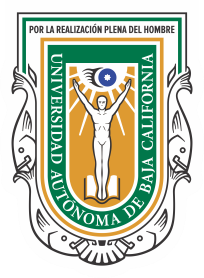 Facultad de Ciencias HumanasFacultad de  Ciencias Administrativas y SocialesEscuela de Ingeniería y Negocios Guadalupe VictoriaMaestría en Psicología Producción conjunta LGAC Bienestar psicológico y social Galindo, G., Fraga M., Padilla A. y Menchaca R. (2016) Los adolescentes con conductas de riesgo muestran reacción fisiológica emocional alterada. Neuropsicología, Neuropsiquiatría y Neurociencias, Vol. 16 (2): 128-130. Galarza-Del Angel, J., Padilla-López, A. y Galindo-Aldana, G. (2018). Evaluación neuropsicológica de la atención, memoria y funciones ejecutivas en policonsumidores internos del Centro de Readaptación Social (CERESO) de Mexicali. Revista Iberoamericana de Neuropsicología, Vol. 1(1): 110. Galindo G., Padilla A., Bonilla J., Casas R., Rodríguez A. (2016). Programas universitarios de atención neuropsicológica en el noroeste de México y sur de California: Un enfoque cultural y lingüístico. IX Congreso Nacional de Neuropsicología, organizado por la Asociación Mexicana de Neuropsicología, en Monterrey, N.L. México. 29 de octubre. Alfredo Padilla, Ana Preciado, Sandra Fulquez, Gilberto Galindo, Ana Vázquez, Guadalupe Loreto, Roberto Castro (2014). A competence-model for interdisciplinary learning in psychology. 6th International Conference on Psychology Education.Flagstaff, Arizona, USA; 04 de Agosto. Reyes A., Galindo A., Reyes A., Suárez M., Triay B., Romero L., Padilla A. Fulquez C. y Fraga M. (2017). Datos normativos de la Batería de diagnóstico de conductas de Riesgo y Cognición Social. XV Congreso de la Sociedad Latinoamericana de Neuropsicología. Natal, Brasil. 28 de septiembre. Galarza del Angel, J., Padilla-López, A. y Galindo Aldana, G. (2017). Evaluación neuropsicológica de la atención, memoria y funciones ejecutivas en policonsumidores internos del centro de readaptación social (CERESO) de Mexicali. 1er Congreso de la Sociedad Colombiana de Neuropsicología. Barranquilla, Colombia. Galarza-Del Angel J., Padilla-López A. y Galindo G. (2018). Efectos de la música en la atención y la memoria. X Congreso Nacional de Neuropsicología, XX Aniversario de la AMN; Guadalajara, Jalisco; 17 de noviembre. Galindo-Aldana, Meza-Kubo, Castillo-Medina, Ledesma-Amaya, Galarza-del Ángel, Padilla-López, y Alberto L. Morán (2018). Computer-Based Neuropsychological Assessment: a Validation of Structured Examination of Executive Functions and Emotion. Galindo Aldana G., Camarillo Sánchez J., Pérez R., Sandoval Lugo G., Padilla López A. (2013) Anxiety in Mothers of Family After Natural Disaster in a Rural Community. International Journal of Advances in Psychology (IJAP) Volume 2 Issue 3, August 2013. Flores, Galindo, García, Machinskaya, Galarza, Bonilla, Fulquez y Solovieva (2014). Especificidades de la reacción emocional en adolescentes y adultos jóvenes: un estudio psicofisiológico. Tesis Psicológica, Vol. 8, No. 2, 120-130. Flores, Galindo, García, Machinskaya, Galarza, Bonilla, Fulquez y Solovieva (2014). Specifics of Emotional Reaction in Adolescents and Young Adults: a Psychophisiological Study. Tesis Psicológica, Vol. 8, No. 2, 132-143. Morales, M., Fulquez, S., Arroyo, J. & Contreras, M. & (2018). El uso de las TIC como herramienta en los ambientes de enseñanza-aprendizaje. En Corporación CIMTED (coord.). Aprendizaje, Formación y Educación por competencias. Colombia: CIMTED. Fulquez, S.C., Morales, M. & López, M.  (2017). Intervención en Inteligencia emocional para el logro de la calidad educativa en educación superior. En M. Ojeda, R. Fernández, L. Araiza, G. Nájera y F. Velázquez (coords). Las ciencias informáticas: generación del conocimiento en entornos educativos: un enfoque multidisciplinario (839-854). México: ILCSA. Fulquez, S., Morales, M. & López, M. (2017).Las TIC en la práctica docente como una estrategia de enseñanza. En M. Ojeda, R. Fernández, L. Araiza, G. Nájera y F. Velázquez (coords). Las ciencias informáticas: generación del conocimiento en entornos educativos: un enfoque multidisciplinario (1515-1532). México: ILCSA. Fulquez, S., Galindo, G., Ángel, O., Bojorquez, A., Martínez, R., Padilla, L., Preciado, A. & Juárez, D. (2015). ¿Por qué adaptar un instrumento de habilidades emocionales a la población mexicana?, Revista mexicana de psicología, número especial, 1955-1958. Fulquez, S., Flores-González, A. & Galindo, G. (2014). Las habilidades emocionales de los jóvenes y el capital humano: estudio comparativo España-México. Revista Iberoamericana de Ciencias, 5 (1),1-14 . Flores, P., Galindo, G., García-Nuñez, M., Machinskaya, R., Galarza, J., Bonilla, J., Fulquez, S. & Solovieva, Y. (2013). Specifics of emotional reaction in adolescents and Young adults: a psychophysiological study. Revista Tesis Psicológica, 8 (2), 120-130. Fulquez, S., López, M., Morales, M.,Flores, A., Galindo, G., Alguacil, M., Mozqueda, D., Rodriguez, N. & Soria, A. (2017). Desarrollar habilidades de inteligencia emocional para elevar la calidad educativa en posgrado, Revista Mexicana de Psicología, número especial, 521-522. Fulquez S., López Contreras, M., Galindo, G., Rodríguez, N. y Soria, A. (octubre, 2017). Habilidades emocionales y autoestima en adolescentes víctimas de bullying. Trabajo presentado en XXV Congreso Mexicano de Psicología de la Sociedad Mexicana de Psicología, Acapulco. Fulquez, S., Alguacil, M., López, R., Galindo, G., Rodríguez, N. y Soria, A. (octubre, 2017). Relación entre inteligencia emocional, agresión y autoestima en alumnos de secundaria de zona rural. Trabajo presentado en el congreso de la Sociedad Mexicana de Psicología, Puerto Vallarta, México. Fulquez, S., López, R., Morales, M., Flores, A., Galindo, G., Alguacil, M., Mozqueda, D. y Rodríguez, N. (octubre, 2017). Desarrollar habilidades de inteligencia emocional para eleva la calidad educativa de posgrado. Trabajo presentado en el congreso de la Sociedad Mexicana de Psicología, Puerto Vallarta, México. Galindo, G., Fulquez, S., Félix, L., López, R. y García, K. (octubre, 2017). Validación y normalización categórica, discreta y dimensional del sistema de palabras afectivas en población mexicana. Trabajo presentado en el congreso de la Sociedad Mexicana de Psicología, Puerto Vallarta, México. Aranda, L., Ríos, Y., Fulquez, S. y Galindo, G. (octubre, 2017). Diferencias madurativas en la función de la corteza órbito-frontal a través de la prueba Iowa-Adaptada. Trabajo presentado en el congreso de la Sociedad Mexicana de Psicología, Puerto Vallarta, México. Fulquez, S., López, R., Galindo, G., Rodríguez, N. y Soria, A. (octubre, 2017). Habilidades emocionales y autoestima en adolescentes víctimas de bullying. Trabajo presentado en el congreso de la Sociedad Mexicana de Psicología, Puerto Vallarta, México. López, R., Fulquez, S. y Galindo, G. Relación entre rendimiento académico e inteligencia emocional. Trabajo presentado en el congreso de la Sociedad Mexicana de Psicología, Puerto Vallarta, México. 